Les rencontres parents/professeurs se dérouleront à partir de 17h selon le planning suivant :Jeudi 11/12/2014 :  niveau 3e,Lundi 15/12/2014 :  niveau 6e,Mardi 16/12/2014 :  niveau 4e,Jeudi 18/12/2014 :  niveau 5e.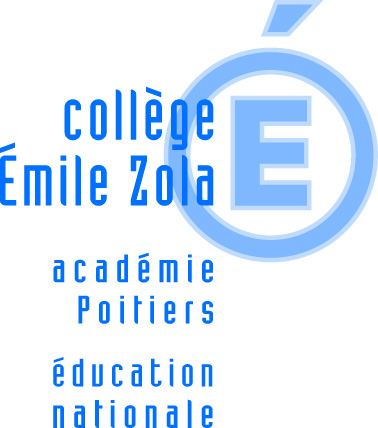 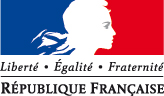 